LETTER OF ACCEPTANCEERASMUS MOBILITY FOR STUDIESSTUDENTSENDING INSTITUTIONRECEIVING INSTITUTIONThis is to certify that the student above has been accepted as an Erasmus exchange student to Alanya Alaaddin Keykubat University, Turkey in the framework of Erasmus Studies Program for the duration from .............. until ..................... Alanya,.../…/20..Erasmus+ Office Director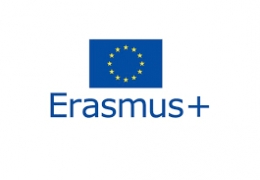 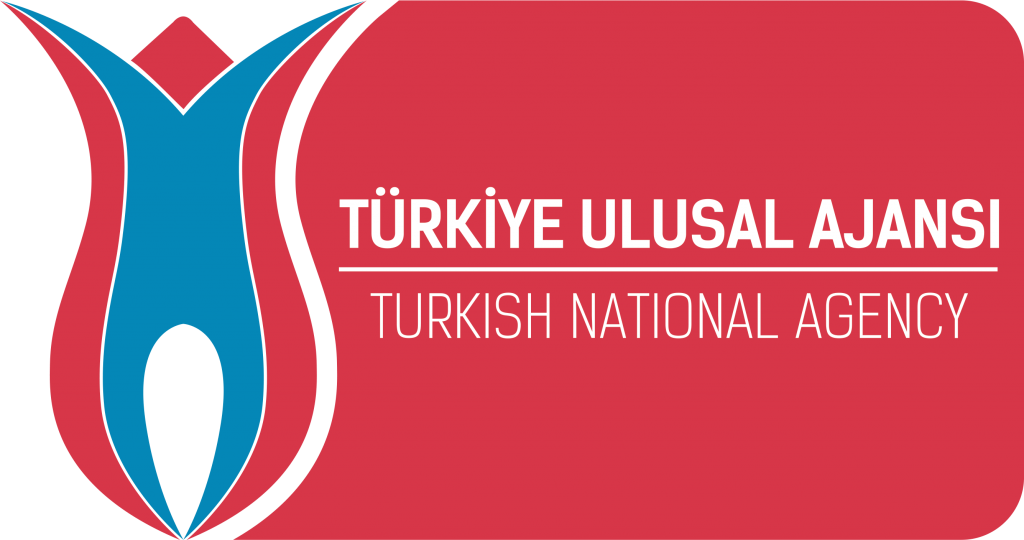 Family name:First name:Passport/ID No:Country:Name of sending institution:Faculty/Department:Country:TurkeyName of receiving institution:Alanya Alaaddin Keykubat University Department: